МИНИСТЕРСТВО КУЛЬТУРЫ, НАЦИОНАЛЬНОЙ ПОЛИТИКИИ АРХИВНОГО ДЕЛА РЕСПУБЛИКИ МОРДОВИЯПРИКАЗот 19 сентября 2023 г. N 283ОБ УТВЕРЖДЕНИИ ПОЛОЖЕНИЯ О ПОРЯДКЕ ПРИСВОЕНИЯ,ПОДТВЕРЖДЕНИЯ И ЛИШЕНИЯ ЗВАНИЙ "НАРОДНЫЙ САМОДЕЯТЕЛЬНЫЙКОЛЛЕКТИВ", "ОБРАЗЦОВЫЙ ХУДОЖЕСТВЕННЫЙ КОЛЛЕКТИВ", "НАРОДНАЯСАМОДЕЯТЕЛЬНАЯ СТУДИЯ" САМОДЕЯТЕЛЬНЫМ (ЛЮБИТЕЛЬСКИМ)ХУДОЖЕСТВЕННЫМ КОЛЛЕКТИВАМ РЕСПУБЛИКИ МОРДОВИЯ И ПОЛОЖЕНИЯОБ ЭКСПЕРТНОМ СОВЕТЕ ПО ПРИСВОЕНИЮ, ПОДТВЕРЖДЕНИЮ И ЛИШЕНИЮЗВАНИЙ "НАРОДНЫЙ САМОДЕЯТЕЛЬНЫЙ КОЛЛЕКТИВ", "ОБРАЗЦОВЫЙХУДОЖЕСТВЕННЫЙ КОЛЛЕКТИВ", "НАРОДНАЯ САМОДЕЯТЕЛЬНАЯ СТУДИЯ"САМОДЕЯТЕЛЬНЫМ (ЛЮБИТЕЛЬСКИМ) ХУДОЖЕСТВЕННЫМ КОЛЛЕКТИВАМРЕСПУБЛИКИ МОРДОВИЯВ целях государственной поддержки развития народного творчества, создания условий для развития местного традиционного народного художественного творчества, стимулирования творческого роста и упорядочения деятельности коллективов самодеятельного художественного творчества, в соответствии с подпунктом 19 пункта 9 Положения о Министерстве культуры, национальной политики и архивного дела Республики Мордовия, утвержденного постановлением Правительства Республики Мордовия от 11 октября 2017 г. N 551, приказом Министерства культуры и массовых коммуникаций Российской Федерации от 25 мая 2006 г. N 229 "Об утверждении Методических указаний по реализации вопросов местного значения в сфере культуры городских и сельских поселений, муниципальных районов и Методических рекомендаций по созданию условий для развития местного традиционного народного художественного творчества" приказываю:1. Учредить звания "Народный самодеятельный коллектив", "Образцовый художественный коллектив", "Народная самодеятельная студия", присваиваемые самодеятельным (любительским) художественным коллективам, образованным и ведущим творческую деятельность на территории Республики Мордовия.2. Утвердить Положение о порядке присвоения, подтверждения и лишения званий "Народный самодеятельный коллектив", "Образцовый художественный коллектив", "Народная самодеятельная студия" самодеятельным (любительским) художественным коллективам Республики Мордовия согласно приложению 1.3. Утвердить Положение об Экспертном совете по присвоению, подтверждению и лишению званий "Народный самодеятельный коллектив", "Образцовый художественный коллектив", "Народная самодеятельная студия" самодеятельным (любительским) художественным коллективам Республики Мордовия согласно приложению 2.4. Организационную и методическую работу по приему документов и подготовке графика практического ознакомления с творческой деятельностью самодеятельных (любительских) художественных коллективов Республики Мордовия возложить на Государственное бюджетное учреждение культуры "Республиканский Дом народного творчества".5. Контроль за исполнением настоящего приказа возложить на Первого заместителя Министра А.Е.Губанищева.Министркультуры, национальнойполитики и архивного делаРеспублики МордовияС.Н.БАУЛИНАПриложение 1к приказу Министракультуры, национальнойполитики и архивного делаРеспублики Мордовияот 19.09.2023 N 283ПОЛОЖЕНИЕО ПОРЯДКЕ ПРИСВОЕНИЯ, ПОДТВЕРЖДЕНИЯ И ЛИШЕНИЯЗВАНИЙ "НАРОДНЫЙ САМОДЕЯТЕЛЬНЫЙ КОЛЛЕКТИВ", "ОБРАЗЦОВЫЙХУДОЖЕСТВЕННЫЙ КОЛЛЕКТИВ", "НАРОДНАЯ САМОДЕЯТЕЛЬНАЯ СТУДИЯ"САМОДЕЯТЕЛЬНЫМ (ЛЮБИТЕЛЬСКИМ) ХУДОЖЕСТВЕННЫМ КОЛЛЕКТИВАМРЕСПУБЛИКИ МОРДОВИЯГлава 1. ОБЩИЕ ПОЛОЖЕНИЯ1. Положение о порядке присвоения, подтверждения и лишения званий "Народный самодеятельный коллектив", "Образцовый художественный коллектив", "Народная самодеятельная студия" (далее - звания) самодеятельным (любительским) художественным коллективам Республики Мордовия (далее - Положение) разработано на основе Методических указаний по реализации вопросов местного значения в сфере культуры городских и сельских поселений, муниципальных районов и Методических рекомендаций по созданию условий для развития местного традиционного народного художественного творчества, утвержденных Приказом Министерства культуры и массовых коммуникаций Российской Федерации от 25.05.2006 N 229.2. Народный самодеятельный коллектив, образцовый художественный коллектив, народная самодеятельная студия (далее - народный коллектив) - это постоянно действующее (более 5-ти лет), без прав юридического лица, добровольное объединение любителей и исполнителей музыкального, инструментального, хорового, вокального, хореографического, театрального, изобразительного, декоративно-прикладного, циркового искусства и других видов народного творчества, а также технического творчества, основанное на общности художественно-технических. интересов и совместной творческой деятельности участников, способствующее развитию дарований его участников, освоению и созданию ими культурных и технических ценностей в свободное от основной работы и учебы время.3. Звание "Народный самодеятельный коллектив" присваивается взрослым, постоянно действующим коллективам исполнительских жанров творчества за высокое исполнительское мастерство, высокохудожественный уровень репертуара и вклад в просветительскую и общественную деятельность. Обязательным условием, отличающим творческий коллектив, претендующий на присвоение звания, является наличие коллектива-спутника. Для взрослых коллективов - это детская группа, в которой участники перенимают навыки творческого мастерства.4. Звание "Образцовый художественный коллектив" присваивается детским, постоянно действующим коллективам исполнительских жанров творчества. Обязательным условием, отличающим творческий коллектив, претендующий на присвоение звания, является наличие группы, в которой проходят обучение вновь принятые участники.5. Звание "Народная самодеятельная студия" присваивается коллективам изобразительного и декоративно-прикладного искусства, кино-, фото- и видеоискусства.Глава 2. УСЛОВИЯ И ПОРЯДОК ПРИСВОЕНИЯ, ПОДТВЕРЖДЕНИЯИ ЛИШЕНИЯ ЗВАНИЙ6. Условиями для народных коллективов на соискание званий являются:1) плодотворное занятие творческой деятельностью не менее 5 (пяти) лет со дня создания;2) обладание высоким исполнительским мастерством, отличие своеобразием и самобытностью;3) систематическое обогащение репертуара лучшими образцами народного творчества, отечественного и зарубежного искусства;4) регулярные выступления перед зрителями с концертами, спектаклями, организация и участие в выставках, кинопоказах, творческих вечерах;5) организация учебы, развитие творческих способностей участников народного коллектива;6) организация деятельности на основе преемственности творческой деятельности (имеют не менее одного коллектива-спутника);7) участие в международных, всероссийских, межрегиональных, республиканских фестивалях, конкурсах, концертах, выставках в течение последних 5 (пяти) лет исполнительской, выставочной деятельности и наличие подтверждающих звание лауреата или дипломанта документов не менее чем в 2-х из них;8) культурное обслуживание населения посредством концертной, выставочной и других просветительских форм деятельности;9) пропаганда творчества профессиональных и самодеятельных авторов (композиторов, драматургов, писателей и т.д.);10) приобщение детей и взрослых к культурным традициям Российской Федерации и Республики Мордовия, лучшим отечественным и мировым культурным образцам.7. Выдвижение кандидатов на соискание звания производится учреждениями культуры и искусства, творческими союзами, организациями и объединениями, образовательными учреждениями культуры и искусства, органами власти муниципальных районов Республики Мордовия, городского округа Саранск.8. Знание присваивается, подтверждается народному коллективу на основании заключения экспертного совета при выполнении ежегодных нормативов деятельности:Народный коллектив различных видов и жанров художественного творчества должен в течение года:9. Экспертный совет по присвоению, подтверждению и лишению званий самодеятельным (любительским) художественным коллективам Республики Мордовия (далее - экспертный совет) формируется из числа высококвалифицированных специалистов в сфере культуры и искусства по жанрам, состав которого утверждается приказом Министра культуры, национальной политики и архивного дела Республики Мордовия. Обеспечение деятельности экспертного совета осуществляется Государственным бюджетным учреждением культуры "Республиканский Дом народного творчества".10. Для рассмотрения ходатайств на присвоение, подтверждение званий народным коллективам необходимо представить в адрес экспертного совета следующие документы и материалы, оформленные в виде портфолио:1) ходатайство на имя Министра культуры, национальной политики и архивного дела Республики Мордовия о рассмотрении вопроса о присвоении (подтверждении) звания народному коллективу с указанием полного наименования базового учреждения и фамилии, имени, отчества руководителя коллектива. Печатается на бланке направляющей организации, учреждения и заверяется подписью руководителя учреждения, на базе которого народный коллектив создан либо руководителя органа культуры соответствующего муниципального образования Республики Мордовия;2) характеристика творческой деятельности народного коллектива с указанием даты создания, основных этапов деятельности, данных об участниках коллектива с указанием дат рождения, данных об образовании, основного рода деятельности, участии коллектива в фестивалях, конкурсах, наградах (по годам), деятельности коллектива за последние 3 года (с приложением копий дипломов, грамот, благодарностей, которыми коллектив награжден за победу и участие в фестивалях, конкурсах, выставках всех уровней);3) характеристика творческой деятельности на руководителя народного коллектива;4) репертуар народного коллектива, список выставочных работ, фильмов, аудиовизуальных произведений и др.;5) программы выступлений коллектива (дата, место проведения);6) документы, подтверждающие творческое мастерство: буклеты, отзывы и публикации в средствах массовой информации;7) флеш-накопители с 20-минутными концертными выступлениями коллектива, презентациями выставок;8) копии дипломов, грамот, благодарностей, которыми коллектив награжден за победу и участие в фестивалях, конкурсах, выставках всех уровней;9) фотографии полного состава коллектива в костюмах;10) справка о финансировании деятельности коллектива. Печатается на бланке направляющей организации, учреждения и заверяется подписями его руководителя, главного бухгалтера;11) список участников коллектива (фамилия, имя, отчество) с указанием дат рождения, данных об образовании, основного рода деятельности;12) на детский коллектив-спутник, который работает при основном коллективе, необходимо заполнить отдельную папку с документами.11. Документы на присвоение звания готовятся в 2-х экземплярах, заверяются подписью руководителя и предоставляются в течение года в экспертный совет.12. Министр культуры, национальной политики и архивного дела Республики Мордовия на основании заключения экспертного совета издает приказ о присвоении, подтверждении и/или лишении званий "Народный самодеятельный коллектив", "Образцовый художественный коллектив", "Народная самодеятельная студия" самодеятельным (любительским) художественным коллективам Республики Мордовия. Звание присваивается сроком на 5 лет.13. Копия приказа о присвоении звания и диплом установленного образца направляются в учреждение, обратившееся с ходатайством.14. Процедура подтверждения звания народного коллектива происходит в том же порядке, что и при присвоении звания.15. Народный коллектив лишается звания на основании заключения экспертного совета в соответствии с приказом Министра культуры, национальной политики и архивного дела Республики Мордовия (с изъятием диплома о присвоении звания) в случае прекращения систематической творческой деятельности и/или в случае отсутствия систематического обогащения репертуара.16. В случае если художественный или технический уровень деятельности коллектива не отвечает требованиям настоящего Положения на основании заключения экспертного совета народный коллектив может быть поставлен на репетиционный период с указанием срока его продолжительности, в соответствии с приказом Министра культуры, национальной политики и архивного дела Республики Мордовия в этом случае народному коллективу временно приостанавливается звание "Народный самодеятельный коллектив", "Образцовый художественный коллектив", "Народная самодеятельная студия" соответственно.17. В случае перехода народного коллектива со званием в полном составе из одного базового учреждения в другое, в случае реорганизации путем присоединения или при изменении названия коллектива (с сохранением его полного состава), за народным коллективом могут сохраняться звания при обязательном условии прохождения процедуры переоформления соответствующих документов с заявлением ходатайства о внесении изменений в документы коллектива.Приложение 2к приказу Министракультуры, национальнойполитики и архивного делаРеспублики Мордовияот 19.09.2023 N 283ПОЛОЖЕНИЕОБ ЭКСПЕРТНОМ СОВЕТЕ ПО ПРИСВОЕНИЮ, ПОДТВЕРЖДЕНИЮИ ЛИШЕНИЮ ЗВАНИЙ "НАРОДНЫЙ САМОДЕЯТЕЛЬНЫЙ КОЛЛЕКТИВ","ОБРАЗЦОВЫЙ ХУДОЖЕСТВЕННЫЙ КОЛЛЕКТИВ", "НАРОДНАЯСАМОДЕЯТЕЛЬНАЯ СТУДИЯ" САМОДЕЯТЕЛЬНЫМ (ЛЮБИТЕЛЬСКИМ)ХУДОЖЕСТВЕННЫМ КОЛЛЕКТИВАМ РЕСПУБЛИКИ МОРДОВИЯ1. Общие положения1. Настоящим Положением определяются порядок деятельности и принятия решений Экспертным советом по присвоению званий "Народный самодеятельный коллектив", "Образцовый художественный коллектив", "Народная самодеятельная студия" (далее - звания) самодеятельным (любительским) художественным коллективам Республики Мордовия (далее - экспертный совет).2. Экспертный совет является совещательным органом, созданным в целях присвоения и подтверждения званий народным самодеятельным коллективам, образцовым художественным коллективам, народным студиям (далее - народный коллектив).3. Экспертный совет в своей деятельности руководствуется Конституцией Российской Федерации, федеральными законами и иными нормативно-правовыми актами Российской Федерации и Республики Мордовия, а также настоящим Положением.2. Порядок создания экспертного совета4. Экспертный совет создается на основании приказа Министра культуры, национальной политики и архивного дела Республики Мордовия.5. Экспертный совет состоит из руководителя экспертного совета и членов экспертного совета.В состав экспертного совета может быть включен заместитель руководителя экспертного совета, секретарь экспертного совета и приглашенные специалисты организаций культуры или науки по согласованию.6. При рассмотрении вопроса о включении приглашенных специалистов в состав экспертного совета учитываются рекомендации руководства организаций культуры или науки, в которой работают данные специалисты, а также их квалификация, профессиональная деятельность.3. Порядок осуществления деятельности экспертного совета8. Экспертный совет осуществляет свою деятельность путем проведения заседаний. По результатам рассмотрения документов, представленных народным коллективам на присвоение, подтверждение званий по отдельно утвержденному графику проводит просмотр творческих программ, экспозиций выставок.9. Заседание экспертного совета является правомочным, если на нем присутствует не менее половины ее членов.10. После просмотра представленных документов экспертный совет представляет в Министерство заключение с рекомендацией присвоения, подтверждения и лишения званий "Народный самодеятельный коллектив", "Образцовый художественный коллектив", "Народная самодеятельная студия" самодеятельным (любительским) художественным коллективам Республики Мордовия.В соответствии с Положением о порядке присвоения, подтверждения и лишения званий "Народный самодеятельный коллектив", "Образцовый художественный коллектив", "Народная самодеятельная студия" самодеятельным (любительским) художественным коллективам Республики Мордовия экспертный совет может рекомендовать поставить соискателя звания на репетиционный период с указанием срока его продолжительности.11. Экспертный совет имеет право в установленном порядке и в соответствии с действующим законодательством:1) запрашивать документы, связанные с рассмотрением вопроса о присвоении, подтверждении званий;2) заслушивать на своих заседаниях приглашенных специалистов.12. Руководитель экспертного совета:1) формирует на основе поручений Министра и предложений членов экспертного совета план работы экспертного совета;2) утверждает повестку заседания экспертного совета, определяет порядок рассмотрения вопросов, председательствует на заседаниях экспертного совета;3) устанавливает регламент проведения заседания экспертного совета.13. В случае отсутствия руководителя экспертного совета заместитель руководителя экспертного совета по поручению руководителя экспертного совета исполняет его обязанности.14. Секретарь экспертного совета:1) осуществляет организационно-техническое обеспечение деятельности экспертного совета: подготовку повестки заседания экспертного совета, рассылку необходимой информации и оповещение членов экспертного совета и приглашенных специалистов о проведении заседания экспертного совета;2) ведет реестр заключений экспертного совета и осуществляет их хранение.15. Члены экспертного совета:1) вносят предложения руководителю экспертного совета по плану работы экспертного совета, повестке дня ее заседаний и порядку обсуждения вопросов;2) участвуют в подготовке проектов заключений экспертного совета;3) участвуют в рассмотрении вопросов на заседаниях экспертного совета.16. Приглашенные специалисты имеют право совещательного голоса.4. Порядок принятия решений экспертного совета17. Решения экспертного совета принимаются простым большинством голосов, присутствующих на заседании членов экспертного совета. При равенстве голосов голос председателя экспертного совета считается решающим.В отсутствие председателя экспертного совета его полномочия осуществляет заместитель председателя экспертного совета.18. Решения экспертного совета оформляются заключением в течение 5 рабочих дней со дня проведения заседания экспертного совета. Заключение подписывается всеми присутствующими на заседании.19. Заключение в день принятия представляются Министру для ознакомления.Решения, принимаемые экспертным советом, носят рекомендательный характер.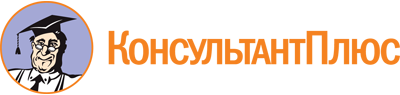 Приказ Минкультнаца РМ от 19.09.2023 N 283
"Об утверждении Положения о порядке присвоения, подтверждения и лишения званий "Народный самодеятельный коллектив", "Образцовый художественный коллектив", "Народная самодеятельная студия" самодеятельным (любительским) художественным коллективам Республики Мордовия и Положения об Экспертном совете по присвоению, подтверждению и лишению званий "Народный самодеятельный коллектив", "Образцовый художественный коллектив", "Народная самодеятельная студия" самодеятельным (любительским) художественным коллективам Республики Мордовия"Документ предоставлен КонсультантПлюс

www.consultant.ru

Дата сохранения: 05.11.2023
 Театры (комедии, кукол, драматические, музыкальные и т.д.)Не менее одного спектакляХоры, вокальные коллективы, оркестры, ансамбли песни и танца, цирковые коллективы, оркестры народных или духовых инструментов, ансамбли инструментальные, вокально-инструментальныеКонцертную программу в двух отделениях, ежегодно обновляя не менее четвертой части текущего репертуараКультбригады, театры чтеца, эстрады, миниатюрНе менее двух постановок-программФото-, кино-, видеостудииДве выставки работ и оказывать помощь в оформлении организаций культуры, на базе которых они существуютСтудии изобразительного и декоративно-прикладного искусстваОдну выставку работ и оказывать помощь в оформлении организаций культуры, на базе которых они существуютПредставить тиражных концертов6Участвовать в сборных концертах, общественных акциях20Подготовить творческих отчетов перед населением1